國際思維與多元文化課程教師成長社群提前於暑假舉行，共有６場，與本校高教深耕課程配合實施，請各位老師上TIP-校內研討會踴躍報名 (http://netinfo.takming.edu.tw/tip/)，本校將按規定給予績效分數。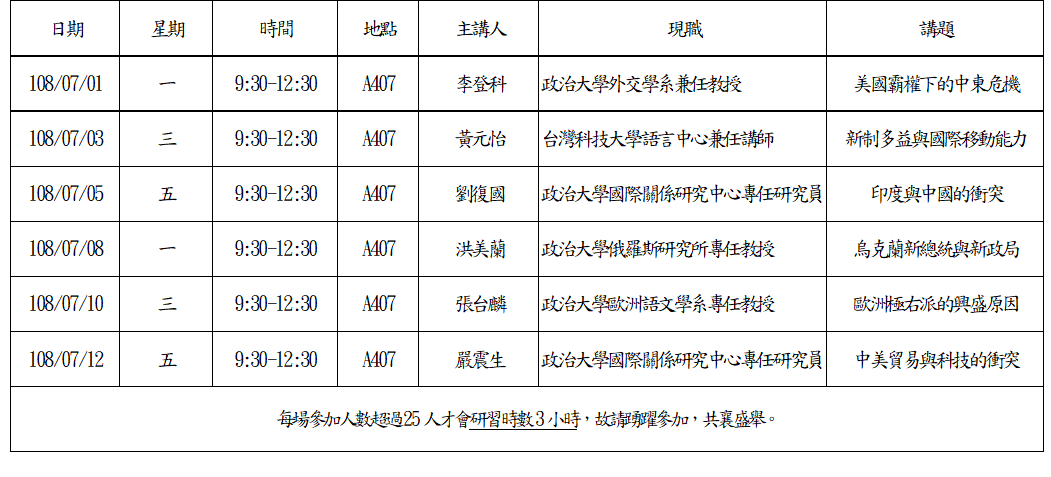 